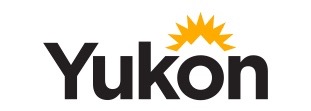 Learning Map Course:   English - New Media - 11Course:   English - New Media - 11Course:   English - New Media - 11Course:   English - New Media - 11Course:   English - New Media - 11Teacher: YT SAMPLETeacher: YT SAMPLEBig Idea:   The exploration of text and story deepens our understanding of diverse, complex ideas about identity, others and the worldBig Idea:   The exploration of text and story deepens our understanding of diverse, complex ideas about identity, others and the worldBig Idea:   The exploration of text and story deepens our understanding of diverse, complex ideas about identity, others and the worldBig Idea:   The exploration of text and story deepens our understanding of diverse, complex ideas about identity, others and the worldBig Idea:   The exploration of text and story deepens our understanding of diverse, complex ideas about identity, others and the worldBig Idea:   The exploration of text and story deepens our understanding of diverse, complex ideas about identity, others and the worldBig Idea:   The exploration of text and story deepens our understanding of diverse, complex ideas about identity, others and the worldGuiding/Essential Question:   How does where we come from influence how we understand our place in this world?Guiding/Essential Question:   How does where we come from influence how we understand our place in this world?Guiding/Essential Question:   How does where we come from influence how we understand our place in this world?Guiding/Essential Question:   How does where we come from influence how we understand our place in this world?Guiding/Essential Question:   How does where we come from influence how we understand our place in this world?Guiding/Essential Question:   How does where we come from influence how we understand our place in this world?Guiding/Essential Question:   How does where we come from influence how we understand our place in this world?1Not Yet Meeting2Approaching3Meeting3Meeting4ExceedingContent:   I know narrative structures found in Yukon First Nations texts Content:   I know narrative structures found in Yukon First Nations texts I know what narrativestructure is and why it is important.I know circular structures of texts.I know iterative(repetitive) structures of texts.I know iterative(repetitive) structures of texts.I know cyclical structures of texts.  I know how differentnarrative structures are used within texts.Curricular Competencies:  Comprehend and ConnectI can read for enjoyment and achieve personal goals. I can choose texts that I am interested in and like. I can set a goal related to my text.I can identify texts that I enjoy by type/genre and describe why I enjoy them.  I can make a plan to reach a personal goal I set related to my text.I can talk about/ recommend texts that I enjoy to others.  I can implement a planto reach a goal I set related to my text.I can talk about/ recommend texts that I enjoy to others.  I can implement a planto reach a goal I set related to my text.I can review books based on criteria and describe why I did or did not enjoy them.  I can adjust and reflect my plan about a goal I set related to my text.Curricular Competencies:  Comprehend and ConnectI can recognize the influence of land/place in Yukon First Nations and other Canadian texts.I can identify the land/places of my home.I can identify and describe how land/place plays a role in Yukon First Nations and Canadian texts.I can identify and describe the influence of land/place in Yukon First Nations and Canadian texts.I can identify and describe the influence of land/place in Yukon First Nations and Canadian texts.I can compare the importance/influence of place in different Yukon First Nations and Canadian texts.Curricular Competencies:  Create and CommunicateI can evaluate how literary elements and new media techniques and devices reflect different purposes and audiences.I can identify literary elements (text structures, characterization, setting).  I can describe how these elements influence audience.I can identify new media techniques (advocacy, community, propaganda, manipulation).  I can describe how these techniques influence audience.I can describe how the author/creator uses literary elements and new media techniques to communicate purpose.I can describe how the author/creator uses literary elements and new media techniques to communicate purpose.I can analyze the motivation of an author/creator’s purpose.  I can make a suggestion/offer advice to an author.Curricular Competencies:  Create and CommunicateI can respectfully exchange ideas and viewpoints from diverse perspectives to build shared understandings andextend thinking.I can share my ideas.   I can identify and describe my viewpoint.I can consider and show respect for another’s viewpoint.I can build on another’s viewpoint.I can build on another’s viewpoint.I can challenge myself to transform my ideas and viewpoints to include another.